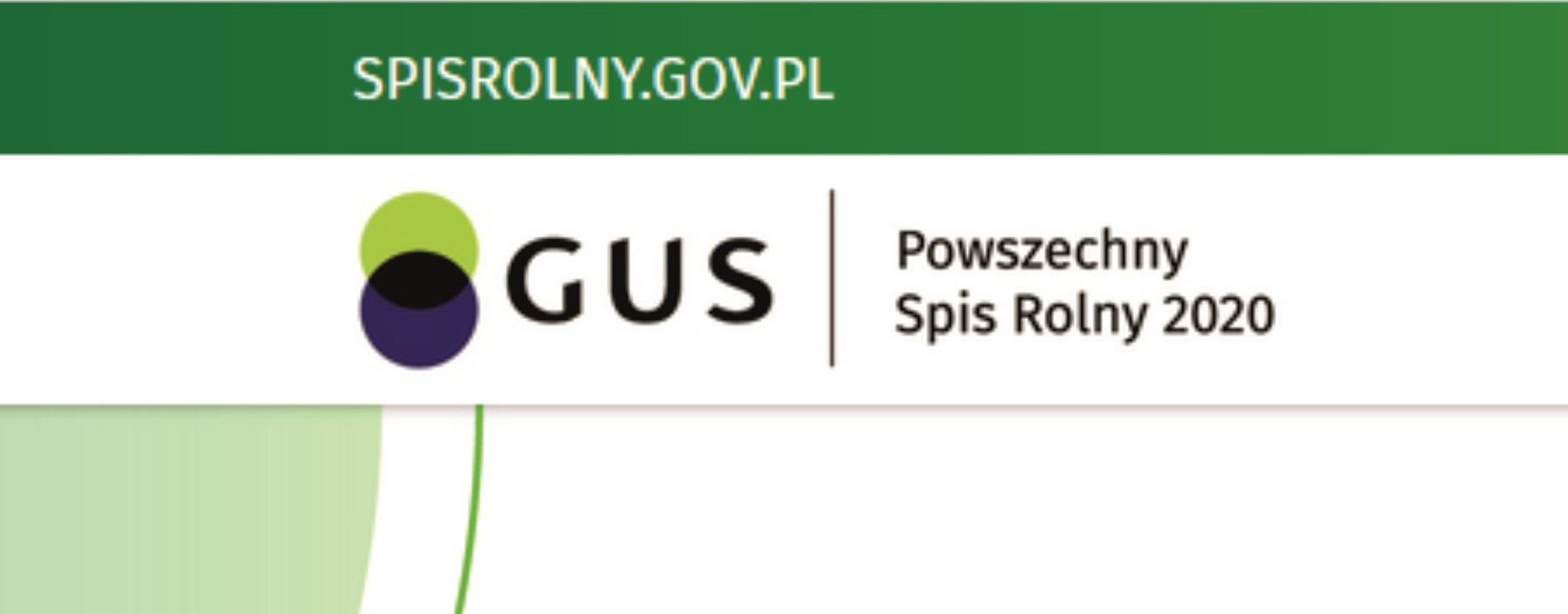                                      Sucha Beskidzka, dnia ……………………………..Zgłoszenie kandydata na rachmistrza terenowego do przeprowadzenia Powszechnego Spisu Rolnego 2020 r.Dane osoby:1. Imię i nazwisko……………………………………………………………………………………...2. Wiek…………………………………………………………………………………………………3. Adres zamieszkania…………………………………………………………………………………4. Wykształcenie……………………………………………………………………………………….5. Nr telefonu………………………………………………………………………………………......6. Adres poczty e-mail…………………………………………………………………………………                                                                                                               ……………...………..………                                                                                                                     (podpis wnioskodawcy) W załączeniu:Oświadczenie o niekaralności za umyślne przestępstwo i za umyślne przestępstwo skarboweOświadczenie o wyrażeniu zgody na przetwarzanie danych osobowych.                                                                                                                                            